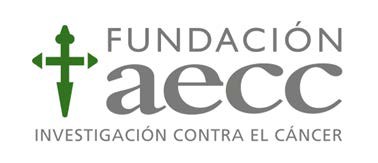 GRUPOS COORDINADOS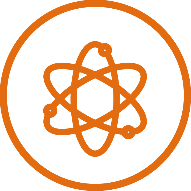 AECC 2020SCIENTIFIC PROPOSALTITLE (IN ENGLISH)TÍTULO (EN ESPAÑOL)PRINCIPAL INVESTIGATOR RESEARCH CENTRERESEARCH TEAMThis document must be submitted in PDF format.The maximum length of this document should not exceed 26 pages including this first page and the data protection clause. Applications without the data protection clause will not be considered. It is imperative to use Arial 10, line spacing 1.5, margin 1.27.TITLE:KEY WORDS:CLASSIFICATION:RESEARCH CENTRE:POSTAL ADDRESS:PHONE NUMBER:	FAX:SECTIONS TO COMPLETEResearch abstractInformative title and summary of the project: description of the project in an accessible and      understandable language to the non-specialized public. In both Spanish and English•    Plan for the dissemination of research findings to societyBackground and current status of the topic. References Objectives (3 and 5 years)Investigation methodologyWork packages (3 and 5 years)Work schedule / Calendar (3 and 5 years)Importance of work in oncology: relevance of the project in terms of its clinical impact, care     and /or technological developmentSocial and scientific impact of the proposalApplication TeamEthical ImplicationsBrief description of the participating research groups (background, components, positions/roles, etc.). In case of collaboration with other groups for the execution of this project, specify the added value of the collaboration.Structure/Organization chart; names and functions of each team member; coordination plan and distribution of tasksReport all ethical authorizations and approvals needed to carry out the above proposal, as well as the status. Already approved ethical authorisations are required to be included to the proposal.Brief description of the participating research groups, including:Background and research experienceGroup componentsPosition/role of each memberIn case of collaboration with other groups for the execution of this project, specify the added value of the collaboration.Le informamos que Fundación Científica AECC (FCAECC), y la Asociación Española Contra el Cáncer (AECC) con domicilio en C/ Teniente Coronel Noreña, nº30, Código Postal 28045, Madrid, tratarán los datos de carácter personal relativos a los investigadores facilitados junto con las solicitudes para la convocatorias, así como los derivados de la relación, para la evaluación y valoración de la solicitud presentada y, en caso de ser seleccionada, para el mantenimiento, seguimiento, control y gestión del programa seleccionado. La base de legitimación del tratamiento es el cumplimiento de una relación contractual, por lo que el suministro de los datos con este fin es obligado y de lo contrario, se impediría el cumplimiento de la citada relación contractual. Los datos de las candidaturas seleccionadas serán conservados conforme a los fines mencionados durante todo el tiempo en que el contrato esté vigente y, aún después, durante todo el tiempo exigido por la legislación aplicable y hasta que prescriban las eventuales responsabilidades derivadas del contrato. Del mismo modo, los datos personales incluidos en las candidaturas no seleccionadas, serán asimismo conservados y podrán ser utilizados por la FCAECC y la AECC con la finalidad de mantenerles informados sobre las actividades y noticias relacionadas con su actividad. Le informamos que sus datos, en caso de resultar una candidatura seleccionada, podrán ser publicados en las memorias de actividades realizadas al efecto por la FCAECC y la AECC así como en medios de comunicación, web de la FCAECC y AECC así como redes sociales en las que participen FCAECC y AECC Igualmente sus datos podrán ser cedidos a los patrocinadores de los proyectos en caso de ser requeridos por estos para la justificación y solvencia técnica en base al interés legítimo entre el cedente y el cesionario para el cumplimiento de la relación contractual con el solicitante. Puede ejercer sus derechos de acceso, rectificación, supresión, oposición, limitación y portabilidad de tus datos en cualquier momento a través de una solicitud por correo electrónico al Delegado de Protección de Datos de AECC al siguiente e-mail: dpo_aecc@aecc.es. Igualmente, en caso de que la candidatura presentada no sea seleccionada, los interesados podrán revocar en cualquier momento su consentimiento para la conservación de sus datos mediante una solicitud por correo electrónico a la dirección de correo electrónico mencionada anteriormente. Por último, puede reclamar ante la Agencia Española de Protección de datos en www.agpd.es si entiende vulnerados sus derechos.ClinicTranslational